HistoireObserve le document et réponds aux questions :Que remarques-tu au sujet de l’organisation de la journée du roi Louis XIV ?___________________________________________________________________________________Quelles sont les activités de divertissement notées sur cet emploi du temps ?___________________________________________________________________________________Autres exemples d’activités de divertissement à la Cour de Louis XIV à VersaillesQuelles autres activités de divertissement avaient lieu à la Cour de Louis XIV (doc image) ? ______________________________________________________________________________________________________________________________________________________________________A ton avis, en quoi un emploi du temps si précis permet à Louis XIV de contrôler la noblesse ? _________________________________________________________________________________________________________________________________________________________________________________________________________________________________________________________2. Observe les documents et réponds aux questions :1.Que remarques-tu ?____________________________________________________________________________________2.Sur chaque document, trace en rouge l’axe de symétrie du château et des jardins.3.Voici deux autres représentations du château et des jardins de Versailles. b)Par quelle pièce importante du château l’axe de symétrie passe-t-il ? ___________________________________________________________________________________c)Pourquoi le château a-t-il été construit ainsi ? ___________________________________________________________________________________              L’organisation de la journée du roi7h30 – Réveil8h15 – Petit lever / 8h30 – Grand lever9h30 – Audiences 10h – Messe11h – Conseil avec les ministres 13h – Dîner au petit couvert14h – Promenade ou chasse 17h – Audiences19h – Divertissements dans les grands appartements22h – Souper au grand couvert23h – Grand coucher suivi du petit coucher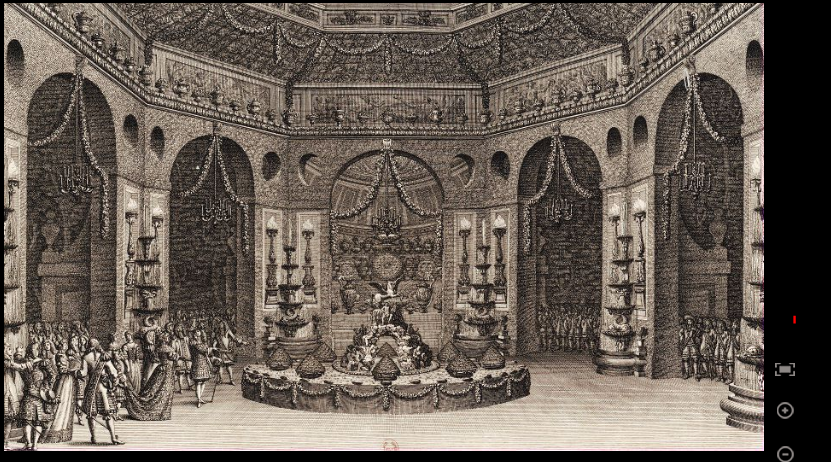 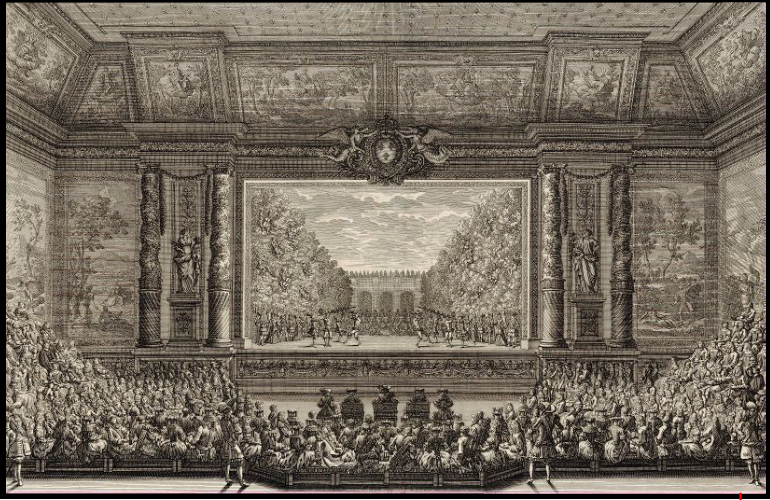 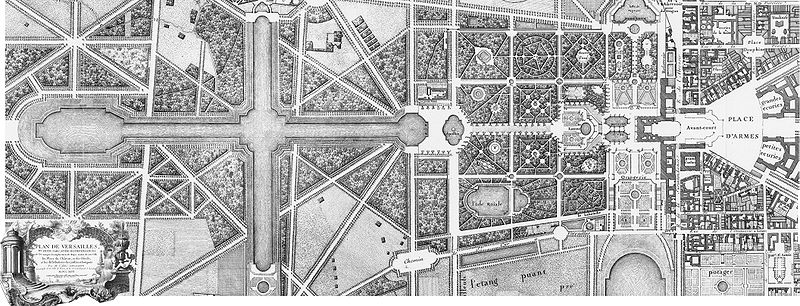 Plan du château de Versailles et des jardins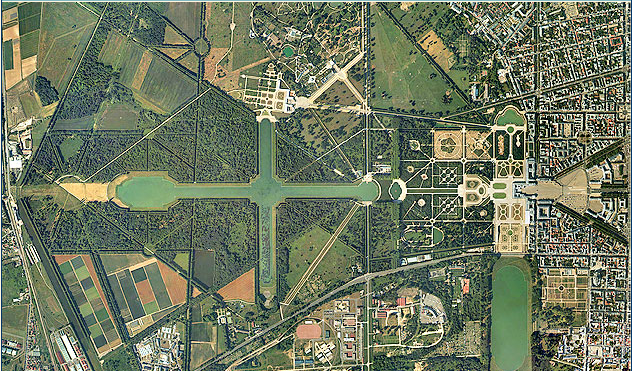 Photo du château de Versailles et des jardins (vue du ciel)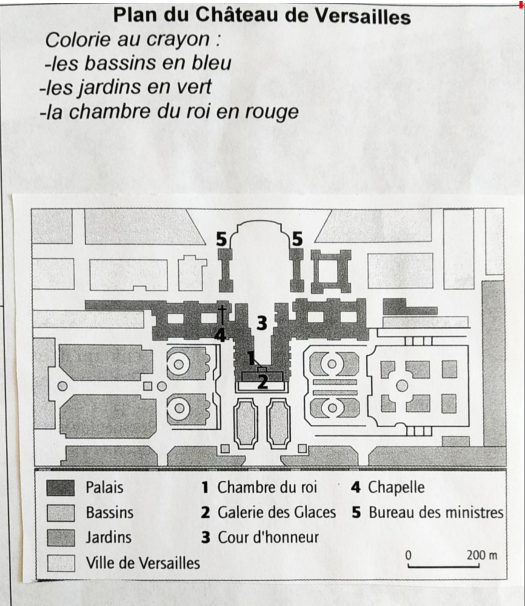 a) Colorie : -les bassins en bleu-les jardins en vert-la chambre du roi en rouge 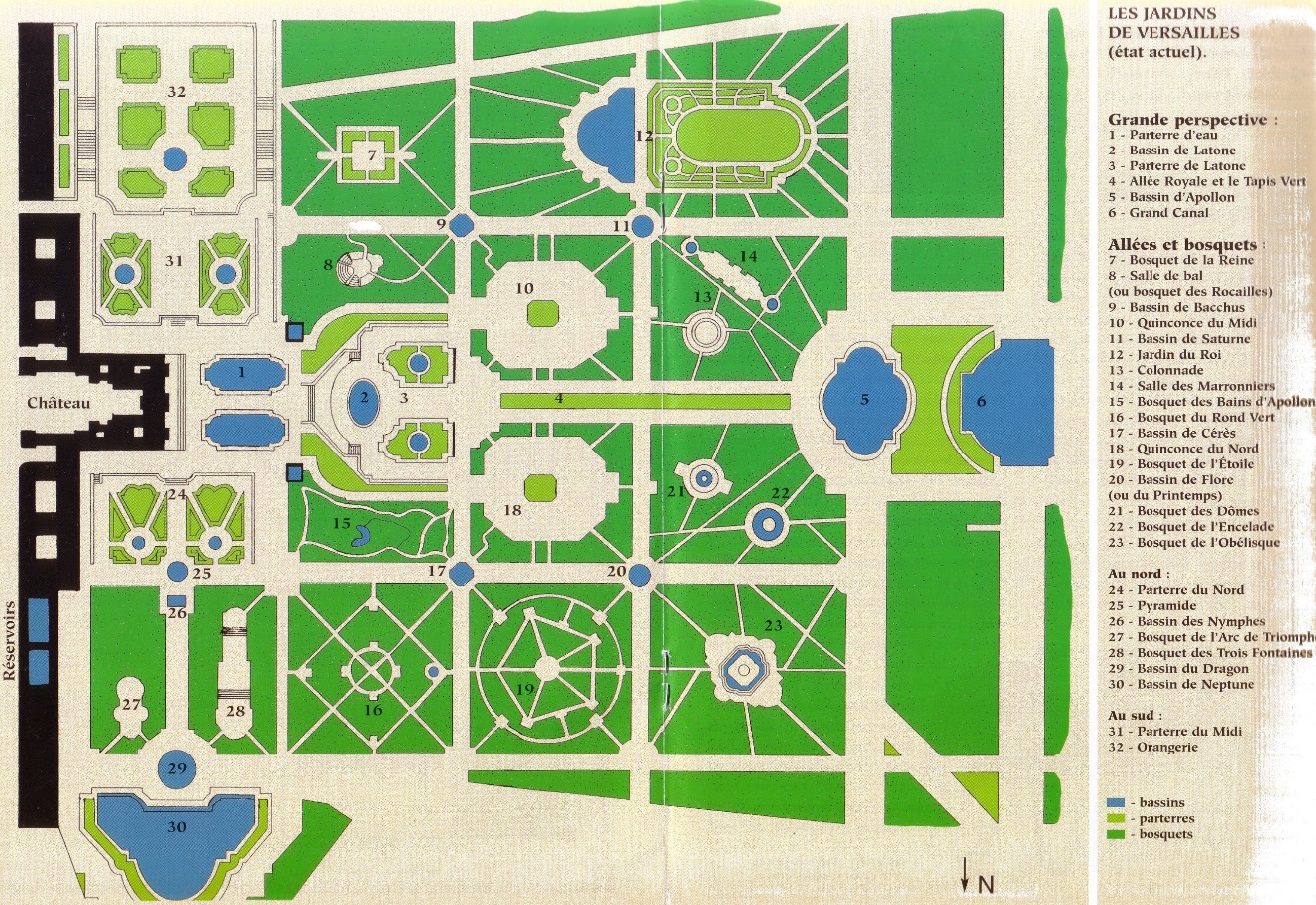 